АДМИНИСТРАЦИЯ ШИМАНОВСКОГО РАЙОНАМУНИЦИПАЛЬНОЕ УЧРЕЖДЕНИЕ «управление по Образованию и работе с молодёжью АДМИНИСТРАЦИИ ШИМАНОВСКОГО РАЙОНА»ПРИКАЗ10.01.2020	                                                		                     № 09г. ШимановскОб утверждении муниципальной модели оценки качества образования    В целях развития муниципальной системы оценки качества образования на территории Шимановского района и  в соответствии с приказом министерства образования и науки Амурской области «Об утверждении модели региональной системы оценки качества образования» от 08.08.2019 №979 п р и к а з ы в а ю: Утвердить положение  о муниципальной модели оценки качестваобразования (далее – Положение) (приложение)Рекомендовать руководителям образовательных организаций:Организовать в педагогических коллективахобщеобразовательных организаций обсуждение Положения   Взять под контроль разработку и утверждение до15.02.2020г. положения о школьной модели оценки качества образования. Контроль за исполнением данного приказа оставляю засобой.В.В. Черепанова Приложение 1                                                          к приказу МУ «Учреждение                                                       по образованию и работе с молодежью администрации                                                    Шимановского района»                                                 от 10.01.2020г.  № 09ПОЛОЖЕНИЕО МУНИЦИПАЛЬНОЙ МОДЕЛИ ОЦЕНКИ КАЧЕСТВА ОБРАЗОВАНИЯОбщие положенияНастоящее Положение о муниципальной модели оценки качестваобразования (далее – Положение) разработано в соответствии с нормативно-правовыми актами Российской Федерации и Амурской области, регламентирующими процедуры контроля и оценки качества образования:- Федеральный закон «Об образовании в Российской Федерации» от 29 декабря 2012 года № 273-ФЗ;- Указ Президента Российской Федерации от 07.05.2018 № 204 «О национальных целях и стратегических задачах развития Российской Федерации на период до 2024 года»;- Государственная программа Российской Федерации «Развитие образования», утверждённая Постановлением Правительства Российской Федерации от 26.12.2017 № 1642 (с изменениями);- Постановление Правительства	Российской Федерации от 05.08.2013№ 662«Об осуществлении мониторинга системы образования»;- Федеральный	государственный 	образовательный 	стандартдошкольного образования, утверждённый приказом Министерства образования и науки РФ от 17.10.2013 № 1155 (с изменениями);- Федеральный	государственный 	образовательный 	стандартначального общего образования, утверждённый приказом Министерства образования и науки Российской Федерации от 06.10.2009 № 373 (с изменениями);- Федеральный	государственный	 образовательный	стандартосновного общего образования, утверждённый приказом Министерства образования и науки Российской Федерации от 17.12.2010 №	1897(с изменениями);- Федеральный	государственный 	образовательный 	стандартсреднего общего образования, утверждённый приказом Министерства образования и науки Российской Федерации от 17.05.2012 № 413 (с изменениями);- Порядок проведения аттестации педагогических работников организаций, осуществляющих образовательную деятельность, утверждённый приказом Министерства образования и науки Российской Федерации от 07.04.2014 № 276;- Показатели мониторинга системы образования, утверждённые приказом Министерства образования и науки Российской Федерации от 22.09.2017 №955;- Порядок проведения самообследования образовательной организации, утверждённый приказом Министерства образования и науки Российской Федерации от 14.06.2013 № 462;- Показатели деятельности	образовательной организации, подлежащей самообследованию, утверждённые приказом Министерства образования и науки Российской Федерации от 10.12.2013 № 1324;- Федеральный закон от 05.12.2017 № 392-Ф3 «О внесении изменений в отдельные законодательные акты Российской Федерации по вопросам совершенствования проведения независимой оценки качества условий оказания услуг организациями в сфере культуры, охраны здоровья, образования, социального обслуживания и федеральными учреждениями медико-социальной экспертизы»;- Государственная программа «Развитие образования Амурской области», утверждённая постановлением правительства Амурской области от 25.09.2013 № 448;- Муниципальная  программа «Развитие образования Шимановского района» (в редакции от   27. 09. 2019 года), утверждённая постановлением Главы Шимановского района от 13.10.2014 №629Положение определяет цели, задачи, организационно-содержательнуюструктуру, принципы построения и функционирования муниципальной модели оценки качества образования (далее – МСОКО). Положение распространяется на МУ «Управление по образованию иработе с молодежью администрации Шимановского района», образовательные организации, расположенные на территории муниципального образования Шимановский район.Муниципальная модель оценки качества образования представляетсобой совокупность организационно-функциональных структур, обеспечивающих на основе единой концептуально-методологической базы оценку качества образования в каждой конкретной образовательной организации, а также на муниципальном уровне.Основной функцией муниципальной модели оценки качестваобразования является формирование интегральной характеристики состояния и тенденций развития системы образования с учетом потребностей различных пользователей: обучающихся, родителей, педагогов, работодателей, общественных организаций; органов школьного самоуправления, управления образованием, местного самоуправления, законодательной и исполнительной власти Шимановского района, министерства образования и науки Амурской области.Муниципальная модель оценки качества образования строится сиспользованием штатного расписания, материально-технического и кадрового обеспечения существующих органов, учреждений и организаций. В необходимых случаях привлекаются профессиональные и общественные эксперты, требования к которым устанавливаются нормативными документами, регламентирующими реализацию процедур оценки качества образования.Цели, задачи, принципы, функции муниципальной модели оценки качества образованияОсновной целью реализации МСОКО является развитиемуниципальной системы управления качеством образования за счёт создания условий для эффективного функционирования системы оценки качества образования, включая систему сбора данных о качестве муниципального образования, систему анализа данных, систему разработки комплекса организационных мер и решений по результатам анализа, а также систему эффективной реализации разработанных мер и систему отслеживания результативности принятых управленческих решений.2.2. Основными задачами МСОКО являются:- разработка цикла оценочных процедур на муниципальном уровне с учётом региональных, федеральных  и  международных оценочных процедур;- повышение уровня компетентности учителей в вопросах оценки качества образования;- формирование системы принятия управленческих решений на основе анализа результатов оценочных процедур;-	использование учёта контекстных данных по образовательным организациям в оценке деятельности образовательных организаций;-	создание условий для активного участия образовательных организаций, Управления по образованию и общественности в различных мероприятиях, связанных с оценкой качества образования;-	формирование муниципального экспертного сообщества, в том числе из представителей общественности, участвующих в различных формах внешней независимой оценки качества образования.2.3. Общие принципы МСОКОВ основу МСОКО положены следующие принципы:-	объективность, достоверность, полнота и системность информации;- открытость и информационная безопасность;-	учёт текущих и перспективных потребностей системы образования;-	единство создаваемого пространства оценки качества образования и подходов с региональной системой образования;-	сочетание процедур профессиональной (ведомственной) оценки с независимой оценкой качества.2.4. Функции МСОКО-	Сбор данных	о состоянии	систем дошкольного, общегообразования Шимановского района;-	Определение	показателей	(критериев) оценки качествадошкольного, общего	образования Шимановского района, обработка и анализ получаемых о них данных;-	Интерпретация	результатов	анализа данных для выработкирешений, способствующих повышению качества образования иэффективности управления в системах дошкольного, общего образования Шимановского района;- Информирование потребителей о качестве образования;- Развитие независимой системы оценки качества, педагогической экспертизы и самооценки в организациях дошкольного, общего образования Шимановского района.Организационная структура муниципальной модели оценки качества образованияВ структуре муниципальной модели оценки качества образованиявыделяются следующие элементы – субъекты МСОКО.Информационно - аналитический сектор МУ «Управление по образованию и работе с молодежью администрации Шимановского района» Сектор дополнительного образования МУ «Управление по образованию и работе с молодежью администрации Шимановского района»Образовательные  организации Шимановского районаЭлементы организационной структуры муниципальной модели оценкикачества образованияреализуют государственную и региональную политику в области дошкольного, начального общего, основного общего, среднего общего и дополнительного образования;осуществляют нормативно-правовое регулирование и сопровождение процедур оценки качества образования;обеспечивают формирование единого информационного пространства на территории Шимановского района.Функциональная характеристика структурных элементов муниципальной модели оценки качества образования. Информационно – аналитический сектор и сектор дополнительногообразования  МУ «Управление по образованию и работе с молодежью администрации Шимановского района»осуществляет координацию деятельности секторов и организаций организационной структуры муниципальной модели оценки качества образования; взаимодействие с региональными и окружными ресурсными центрами оценки качества образования;разрабатывает комплекс показателей качества образования на территориальном уровне;определяет порядок проведения контрольно-оценочных процедур, мониторинговых исследований в образовательных организациях Шимановского района; организует их и координирует проведение;анализирует информацию о состоянии системы образования, тенденции ее развития; формулирует предложения по принятию управленческих решений на ее основе;готовит рекомендации по развитию муниципальной модели оценки качества образования;обеспечивает гласность и коллегиальность принятия управленческих решений в области оценки качества образования.разрабатывают комплекс показателей, характеризующих состояние кадрового потенциала, материально-технического обеспечения образовательного процесса, уровень подготовки выпускников основной и старшей школы в соответствии с государственными образовательными стандартами в порядке, установленном законодательством;осуществляет сбор, обработку и хранение статистической отчетности по результатам функционирования образовательных учреждений, результатам инспекторских проверок, лицензионных, аккредитационных и аттестационных процедур;готовит аналитическую информацию по итогам лицензионных, аккредитационных и аттестационных процедур в ОО района, организации и проведению Государственной (итоговой) аттестации, в том числе ЕГЭ; аттестации педагогических кадров; представляет ее на аппаратных совещаниях, совещаниях руководителей;в период подготовки и проведения ЕГЭ организует и координирует работу пунктов приёма экзаменов, выполняет контрольные и информационные функции; разрабатывает комплекс показателей, характеризующих состояние и динамику развития содержания образования в образовательных организациях;организует проведение контрольно-оценочных процедур, мониторинговых исследований в ОО района, сопровождение реализации мероприятий, конкурсов, конференций;осуществляет сбор, обработку, хранение информации о состоянии и динамике развития содержания общего и дополнительного образования, реализации государственных образовательных стандартов, инновационной деятельности образовательных организаций, состоянии воспитательной, профилактической, оздоровительной работы с детьми, степени общественного участия в управлении образовательным учреждением;готовит аналитическую информацию о состоянии и тенденциях развития содержания образования, реализации государственных образовательных стандартов, характере инновационной деятельности образовательных учреждений, состоянии воспитательной, профилактической, оздоровительной работы с детьми; представляет аналитическую информацию на аппаратных совещаниях, совещаниях руководителей и заместителей образовательных учреждений;готовит рекомендации по развитию муниципальной модели оценки качества образования, моделей ОО; внедрению современных методик оценивания учебных достижений обучающихся, эффективности функционирования образовательных организаций; разработке показателей, характеризующих состояние и тенденции развития системы образования;создает научные и общественные советы, экспертные группы для обеспечения общественной оценки качества образования.принимает участие в разработке комплекса показателей, характеризующих состояние и динамику развития системы образования района; обеспечивает информационно-методическое и технологическое сопровождение реализации муниципальной модели оценки качества образования;осуществляет администрирование муниципальных баз данных: сведений об обучающихся и условиях образования в муниципальных образовательных организациях, аттестации педагогических кадров, результатах педагогических измерений, мониторинга и оценки качества образования, в том числе ЕГЭ;организует подготовку, переподготовку, повышение квалификации педагогических работников по вопросам оценки качества образования;создает рабочие группы и общественные комиссии для обеспечения оценки качества образования, в том числе Жюри конкурсов и фестивалей.Образовательные организацииразрабатывают и реализуют образовательную программу образовательной организации, включающую систему оценки качества образования;участвуют  в разработке комплекса показателей, характеризующих состояние и динамику развития образовательной организации, муниципальной системы образования;обеспечивают на основе образовательной программы проведение в образовательной организации контрольно-оценочных процедур, мониторинговых и иных исследований по вопросам оценки качества образования;осуществляют сбор, обработку, хранение информации о состоянии и динамике развития образовательной организации;анализируют результаты оценки качества образования на уровне образовательной организации;представляют информацию по запросам основных пользователей: органов местного самоуправления, педагогов, учащихся, родителей, общественности;готовят ежегодный публичный отчет о состоянии образования в образовательном учреждении.5.	Организационно-функциональная структура муниципальной модели оценки качества образования                                     ЦЕЛЕВОЙ КОМПОНЕНТ- развитие системы муниципальных исследований качества образования на уровнях начального общего, основного общего и среднего общего;- создание фонда оценочных средств для проведения процедур контроля и оценки качества образования на муниципальном уровне;- функционирование системы мониторинга оценки качества образования на муниципальном уровне;- формирование механизмов привлечения общественности к оценке качества образованияСОДЕРЖАТЕЛЬНЫЙ КОМПОНЕНТФГОС объекты:- образовательные программы;- условия реализации образовательных программ;- планируемые результаты освоения обучающимися образовательных программ.РЕЗУЛЬТАТИВНЫЙ КОМПОНЕНТ- получение и распространение на основе применения муниципальных механизмов оценки качества образования достоверной информации о состоянии и результатах образовательной деятельности, тенденциях изменения качества образования, в том числе о причинах, влияющих на его уровень, для формирования востребованной информационной основы принятия управленческих решений, в том числе, в школах с низкими образовательными результатами.      Схема 1, полномочия организационных структур, выполняющих специальные задачи в сфере оценки качества образования.6. Механизм реализации муниципальной модели оценки качества образованияИнструментарий муниципальной модели оценки качества образованияПри оценке качества образования основными методамиустановления фактических значений показателей являются экспертиза и измерение.Экспертиза - всестороннее изучение состояния образовательных процессов, условий и результатов образовательной деятельности.Измерение - оценка уровня образовательных достижений с помощью контрольных измерительных материалов (традиционных контрольных работ, тестов, анкет и др.), имеющих стандартизированную форму и содержание которых соответствует реализуемым образовательным программам.Процедуры проведения экспертизы и измерения устанавливаютсянормативными актами, регламентирующими процедуры контроля и оценки качества образования.Информация, полученная в результате экспертизы и измерения, преобразуется в форму, удобную для дальнейшего анализа, интерпретации и принятия управленческих решений.Процесс сбора, хранения, обработки и интерпретации информации о качестве образования в районе, а также исполнители работ и формы представления информации в рамках МСОКО устанавливаются нормативными правовыми документами, регламентирующими процедуры контроля и оценки качества образования.МСОКО Шимановского района реализуется через следующие инструменты управления качеством образования: проведение процедур оценки качества образования, обеспечение объективности оценки образовательных результатов, назначение и аттестация руководителей образовательных организаций, повышение квалификации педагогов и руководителей, методическое сопровождение образовательного процесса, в том числе школ с низкими образовательными результатами, анализ системных результатов сферы образования района.МСОКО обеспечивается комплексом механизмов, которые в своём составе имеют модули и их компоненты:модуль 1 - «Оценка качества основных образовательных программ дошкольного, начального общего, основного общего и среднего общего»;модуль 2 - «Оценка качества условий реализации основных образовательных программ дошкольного, начального общего, основного общего и среднего общего»;модуль 3 — «Оценка качества результатов освоения обучающимися основных образовательных программ дошкольного, начального общего, основного общего и среднего общего образования».Соответственно объектами муниципальной системы оценки качества образования являются:а)	основные образовательные программы дошкольного, начального общего, основного общего и среднего общего;б)	условия реализации основных образовательных программ дошкольного, начального общего, основного общего и среднего общего;в)	результаты освоения обучающимися основных образовательных программ дошкольного, начального общего, основного общего и среднего общего.7.3. Непосредственно механизмы оценки качества образования осуществляются с использованием двух типов процедур: постоянных (непрерывных) и осуществляемых периодически (схема 2).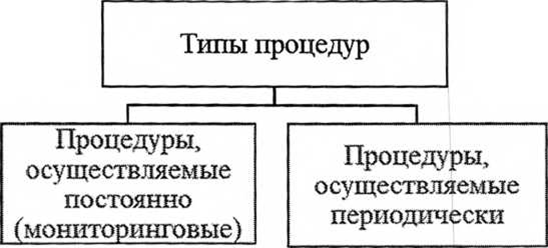 Схема2. Типы процедур оценки качества образованияК процедурам, носящим постоянный (непрерывный) характер, относятся мониторинговые исследования различного уровня, в том числе исследования качества индивидуальных достижений обучающихся, осуществляемых не реже одного раза в год.Организация мониторинга может осуществляться МУ «Управление по образованию и работе с молодежью администрации Шимановского района», Министерством образования и науки Амурской области (как органом исполнительной власти субъекта Российской Федерации, осуществляющим управление в сфере образования).Система мониторинговых процедур оценки качества общего образования должна быть соотнесена с перечнем обязательной информации о развитии дошкольного, начального общего, основного общего и среднего общего с учётом объектов муниципальной системы оценки качества образования. К такой информации следует отнести сведения о:- содержании образовательной деятельности и организации образовательного процесса по образовательным программам дошкольного, начального общего образования, основного общего образования и среднего общего образования;
- кадровом обеспечении образовательных организаций в части реализации основных образовательных программ;- материально-техническом и информационном обеспечении образовательных организаций в части реализации основных образовательных программ;- условиях получения дошкольного, начального общего, основного общего и среднего общего образования лицами с ограниченными возможностями здоровья и инвалидами;- результатах аттестации лиц, обучающихся по образовательным программам начального общего, основного общего (в том числе результаты основного государственного экзамена) и среднего общего (в том числе результаты единого государственного экзамена).При построении МСОКО учтено, что мониторинг следует осуществлять на основе:1.	Данных федерального статистического наблюдения;2.	Обследований, в том числе социологических обследований, деятельности организаций, осуществляющих образовательную деятельность;3.	Информации, размещённой на официальных сайтах образовательных организаций в информационно-телекоммуникационной сети «Интернет».Особое место среди периодических процедур оценки занимают процедуры независимой оценки качества условий осуществления образовательной деятельности, организациями, осуществляющими образовательную деятельность. Обеспечивая формирование механизмов привлечения общественности к оценке качества условий осуществления образовательной деятельности на муниципальном уровне, в перечень периодически осуществляемых процедур муниципальной системы включены процедуры проведения независимой (от ведомственной) оценки качества условий образовательной деятельности не чаще чем один раз в год и не реже чем один раз в три года, по общим критериям: «открытость и доступность информации об организациях, осуществляющих образовательную деятельность»; «комфортность условий, в которых осуществляется образовательная деятельность»; «доброжелательность, вежливость работников»; «удовлетворённость условиями ведения образовательной деятельности организаций», а также «доступность услуг для инвалидов».Исследования качества индивидуальных достижений обучающихся (включая государственную итоговую аттестацию (ГИА), предусматривают учёт результатов оценочных процедур различных уровней: международного (IPIPS), федерального (всероссийские проверочные работы (ВПР), национальные исследования качества образования (НИКО)), регионального, муниципального.К процедурам оценки качества образования, осуществляемым периодически относятся: 1.	Лицензирование образовательной деятельности (минобрнауки Амурской области);2.	Государственная аккредитация образовательной деятельности(минобрнауки Амурской области);3.	Государственный контроль (надзор) (минобрнауки Амурской области);4.	Аттестация педагогических кадров(минобрнауки Амурской области);5.	Независимая оценка качества подготовки обучающихся (международные, национальные сравнительные исследования).Перечень информации о состоянии качества образования в Шимановском районе, подлежащей мониторингу, можно изменять в соответствии с изменяющимися социально-экономическими условиями, запросами потребителей образовательных услуг, что будет обеспечивать получение достоверных сведений и функционирование системы мониторинга оценки качества образования на муниципальном уровне.Корректировка содержания и структуры МСОКО может осуществляться на основании изменяющихся нормативных актов федерального, регионального и муниципального уровней в сфере оценки качества образования, а также с учётом результатов мониторингов и исследований качества образования (например, международных сопоставительных исследований и др.).Таким образом, отбор и описание комплекса оценочных процедур (осуществляемых периодически и постоянно) обеспечит формирование системы муниципальных исследований качества образования.     7.4. Муниципальная модель оценки качества образования включает следующие составляющие:-	нормы соответствия федеральным к качеству общего образования;-	объекты оценивания;- механизмы оценивания;-	процедуры оценивания:	постоянные (непрерывные) иосуществляемые периодически, а также их виды;-	формы проведения оценочных процедур;- оценочные средства (инструментарий оценивания) для каждой процедуры;-	систему оценивания (критерии, характеризующие объект оценки; шкалы, с использованием которых оценивается объект по каждому из критериев; принципы выбора, по которым на основании оценок значений критериев для объекта определяется общая оценка);- примерный перечень управленческих действий (решений), обеспечивающих требуемый уровень качества образования.8.Содержательный компонент модели МСОКО9. Результативный компонент модели муниципальной системы оценки качества образования предусматривает описание примерного перечня управленческих действий (решений), обеспечивающих по результатам оценочных процедур требуемого уровня качества образования на муниципальном уровне.Результативный компонент МСОКО обеспечивает принятие на единой информационной основе решений по всей вертикали управления системой образования.Так, например, реализация системы на уровне образовательных организаций позволит обеспечить образовательные организаций востребованной объективной информацией, позволяющей субъектам образовательных отношений анализировать данные, полученные в результате проведенных оценочных процедур и принимать эффективные управленческие решения в части:построения, совершенствования и реализаций внутренних систем оценки качества образования в соответствии с подходами, механизмами, содержанием и процедурами региональной системы с учетом специфики реализации образовательных программ в конкретной территории и образовательной организации;оценки качества и эффективности деятельности педагогических работников и формирования по результатам оптимальных траекторий их профессионального воздействия на обучающихся, обеспечивающие достижение качества образования; а также выстраивания оптимальных траекторий профессионального развития педагогов, обеспечивающих выполнение требований к кадровым условиям реализации образовательных программ;оценки качества реализуемых образовательных программ и принятия решений по их обновлению, доработке и корректировке;оценки инфраструктуры образовательных организаций с точки зрения соответствия требований к условиям реализации образовательных программ и построения по результатам дорожных карт совершенствования таких условий, а также целенаправленного формирования содержания Программ развития образовательных организаций и согласования их с учредителями;информирования родительской общественности о качестве образования по результатам проведенного комплекса оценочных процедур, развития совместной детско-взрослой проектной деятельности по совершенствованию условий; способствующих достижению целей образования.Результаты реализации МСОКО на муниципальном уровне позволят:формировать целевые муниципальные программы и осуществлять эффективное распределение ресурсов муниципальной образовательной системы для обеспечения управления качеством образования (в пределах полномочий);совершенствовать муниципальные системы оценки качества образования, применять аналоговые системы управления качеством образования;оценивать качество выполнения образовательными организациями муниципального задания по предоставлению образовательной услуги по реализации образовательных программ;соотносить результаты оценки качества образования с показателями и критериями эффективности деятельности руководителей образовательных организаций;рационально распределять дополнительные финансовые и материально-технические ресурсы между образовательными организациями;планировать мероприятия научно-методического сопровождения обеспечения качества образования, формировать заказ на повышение квалификации педагогических и руководящих работников;информировать граждан о качестве образования, предоставляемого муниципальной сетью образовательных организаций;получать объективную информацию для проведения аттестации руководящих работников муниципальных образовательных организаций.Начальник Управления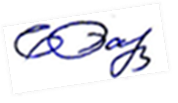 Е.Г.БарановаСтруктурный элементФункциональное назначение в моделиИнформационно – аналитический сектор и сектор дополнительного образования  - обеспечивают проведение мониторинговых, социологических и статистических исследований по вопросам качества образования и контрольно-оценочных процедур в муниципальных образовательных организациях;- участвуют в организации проведения государственной итоговой аттестации выпускников 9-х и 11-х классов;- участвуют в разработке, методики рейтинговой оценки работы муниципальных образовательных организаций и организуют проведение рейтинговых процедур;- осуществляют сбор, обработку, хранение и представление информации о состоянии и динамике развития муниципальной системы образования, анализируют результаты оценки качества образования на муниципальном уровне;- обеспечивают подготовку специалистов органов управления образованием, работников образовательных организаций и общественных экспертов по осуществлению контрольно-оценочных процедур;- проводят анализ эффективности функционирования муниципальной сети образовательных организаций, разрабатывают предложения по ее оптимизации;- создают и координируют работу автоматизированной сети для сбора, хранения и передачи информации о состоянии муниципальной системы оценки качества образования, определяют способы организации информационных потоков для потребителей МСОКО на муниципальном уровне;- принимают управленческие решения по результатам оценки муниципальной системы оценки качества образования;- оценка качества общего и дополнительного образования;- оценка удовлетворенности учащихся и родителей качеством общего и дополнительного образования;-оценка организации и проведения летней оздоровительной кампании;-оценка кадрового потенциала системы образования района;-оценка состояния информационно-методической работы в ОУ;-рекомендации по развитию кадрового потенциала системы образования;-рекомендации по совершенствованию информационно-методической работы в ОООбразовательные организации- участвуют в разработке системы критериев, показателей, характеризующих состояние и динамику развития образовательной организации, МСОКО;- обеспечивают проведение в образовательной организации контрольно-оценочных процедур, мониторинговых, социологических и статистических исследований по вопросам качества образования;- участвуют в разработке методики и обеспечивают проведение рейтинговой оценки работы образовательной организации в составе муниципального образования;- организуют систему мониторинга качества образования в образовательной организации; осуществляют сбор, обработку, хранение и представление информации о состоянии и динамике развития образовательной организации и участников образовательного процесса; анализируют результаты оценки качества образования, в том числе оценки результатов образовательного процесса, индивидуальных образовательных достижений обучающихся, удовлетворенности учащихся и родителей качеством образования, состояния и перспектив развития ОО, устройства выпускников на уровне образовательной организации;- обеспечивают предоставление информации о качестве образования в образовательной организации на муниципальном и региональном уровнях;- обеспечивают подготовку работников образовательной организации и общественных экспертов по осуществлению контрольно-измерительных и оценочных процедур;- разрабатывают мероприятия, направленные на совершенствование системы оценки качества образования в образовательной организации, участвуют в этих мероприятиях и готовят предложения по совершенствованию этой системы;- формируют нормативную базу документов, относящихся к обеспечению качества образования в образовательной организации; - анализируют организацию, содержание и результаты государственной (итоговой) аттестации обучающихся образовательной организации и формируют предложения по ее совершенствованию;- принимают управленческие решения по результатам оценки качества образования на уровне образовательной организации.Совет по развитию образования в Шимановском районе, родительская общественность- реализуют общественный контроль МСОКО и деятельности образовательных организаций в форме общественного наблюдения и (или) общественной экспертизы;- принимают участие в формировании информационных запросов основных потребителей деятельности МСОКО;- принимают участие в обсуждении системы показателей, характеризующих состояние и динамику развития образовательной организации, муниципальной системы образования и системы образования Амурской области;- принимают участие в оценке МСОКО по стандартизированным процедурам, в том числе в лицензировании и аккредитации образовательных организаций; аттестации педагогических и руководящих работников; мониторинговых исследованиях; государственной итоговой аттестации выпускников общеобразовательных организаций (в качестве общественных наблюдателей); экспертизе материалов по вопросам оценки качества образования; - принимают участие в обсуждении результатов оценки МСОКО.	НачальникУправления по образованиюРешенияКоординацияИнформационно-аналитический сектор и сектор дополнительного образованияКонтрольЭкспертизаКонсультированиеОбразовательные организацииИнформацияУчастиеОбъект оцениванияСодержание оцениванияМеханизм (модуль)ПроцедурыПроцедурыОбъект оцениванияСодержание оцениванияМеханизм (модуль)ПостоянныеПериодическиеУровень образования: дошкольное образованиеУровень образования: дошкольное образованиеУровень образования: дошкольное образованиеУровень образования: дошкольное образованиеУровень образования: дошкольное образованиеОсновные образовательные программы дошкольного образованияТребования федерального государственного образовательного стандарта дошкольного образования к структуре ООП1. Оценка качества основных образовательных программ ДО „ Оценка качества адаптированных образовательных программ ДО для обучающихся с ОВЗ (по видам нарушений)Мониторингсистемыобразования(наличиеобразовательных программ на официальных сайтахобразовательныхорганизаций).Государственный надзор в сфере образования. Независимаяоценка качества условии осуществленияобразовательнойдеятельности,организациями,осуществляющимиобразовательнуюдеятельность.Условия реализации основных образовательных программ дошкольного образованияТребования ФГОС ДО к условиям реализации основных образовательных программ ДО:кадровых;материально-технических;финансово-экономическихпсихолого-педагогическихОценка качества условий реализации основных образовательных программ ДО.Оценка качества условий реализации адаптированных образовательных программ ДО для обучающихся с ОВЗ (по видам нарушений).Мониторинг системы образования (Федеральное статистическое наблюдение 85-К; отчеты о результатахЛицензированиеобразовательнойдеятельности.Государственный надзор в сфере образования. Независимая оценка качества условий           - развивающей предметнопространственной среде.самообследования, размещенные на официальных сайтахобразовательныхорганизаций).осуществленияобразовательнойдеятельности,организациями,осуществляющимиобразовательнуюдеятельность.Аттестация педагогическихработников.Лонгитюдноеисследованиекачествадошкольногообразования.педагогическихработников.ЛонгитюдноеисследованиекачестваiДОШКОЛЬНОГОобразования. осуществленияобразовательнойдеятельности,организациями,осуществляющимиобразовательнуюдеятельность.Аттестацияпедагогическихработников.ЛонгитюдноеисследованиекачестваiДОШКОЛЬНОГОобразования. осуществленияобразовательнойдеятельности,организациями,осуществляющимиобразовательнуюдеятельность.Аттестацияпедагогическихработников.ЛонгитюдноеисследованиекачестваiДОШКОЛЬНОГОобразования. осуществленияобразовательнойдеятельности,организациями,осуществляющимиобразовательнуюдеятельность.Аттестацияпедагогическихработников.ЛонгитюдноеисследованиекачестваiДОШКОЛЬНОГОобразования.Результаты освоения - обучающимися основных образовательных программ дошкольного образованияТребования ФГОС к планируемым результатам освоения обучающимися основных образовательных программ ДО: целевых ориентиров дошкольного образованияОценка качества результатов освоения основных образовательных программ ДО.Оценка качества результатов освоения адаптированных образовательных программ ДО для обучающихся с ОВЗ (по видам нарушений)Исследованиякачестваиндивидуальныхдостиженийобучающихся(IPIPS).Уровень образования: начальное общее образованиеУровень образования: начальное общее образованиеОбъект оцениванияСодержание оцениванияМеханизм (модель)ПроцедурыПроцедурыОбъект оцениванияСодержание оцениванияМеханизм (модель)ПостоянныеПериодическиеОсновные образовательные программы начального общего образования1.Требования	федерального государственного образовательного стандарта начального общего образования к структуре ООП2.Требования	федерального государственного образовательного стандарта начального общего образования для обучающихся с ОВЗ к структуре ООП3.Требования	федерального государственного образовательного стандарта для обучающихся с умственной отсталостью (интеллектуальными нарушениями) к структуре ООПОценка качества основных образовательных программ начального общего образования.Оценка качества адаптированных образовательных программ начального общего образования для обучающихся с ОВЗ (по видам нарушений).Мониторингсистемыобразования(наличиеобразовательныхпрограмм наофициальныхсайтахобразовательныхорганизаций).Государственная аккредитация образовательной деятельности.Государственный контроль(надзор) в сфере образования. Независимая оценка' качества условий осуществления образовательной деятельности, организациями, осуществляющими | образовательную деятельность.Условия реализации основных образовательных программ основного общего образованияТребования ФГОС ООО к условиям реализации основных образовательных программ основного общего образования:кадровых-материально-технических-финансово-экономическихпсихолого-педагогических -информационно-методическихОценка качества условий реализации основных образовательных программ основного общего образования.Оценка качества условий реализации адаптированных образовательных программ основного общего образования для обучающихся с ОВЗ (по видам нарушений).Мониторингсистемыобразования(Федеральноестатистическоенаблюдение ОО-1;Федеральноестатистическоенаблюдение ОО-2;отчеты орезультатах самообследования, размещенные на официальных сайтахЛицензированиеобразовательнойдеятельности.Государственный контроль (надзор) в сфере образования. Аттестация педагогических работников. Независимая оценка качестваусловийосуществленияобразовательнойдеятельности,образовательныхорганизаций).организациями,осуществляющимиобразовательнуюдеятельность.Результаты освоения обучающимися основных образовательных программ начального общего образования.Требования ФГОС НОО к планируемым результатам освоения обучающимися основных образовательных программ начального общего образования:личностным,- метапредметным -предметнымОценка качества результатов освоения основных образовательных программ начального общего образования,Оценка. качества результатов освоения адаптированных образовательных программ начального общего образования для обучающихся с ОВЗ (по видам нарушений).Мониторингоценки качестваучебныхдостиженийобучающихся (1раз в год всоответствии сприказомМинобрнаукиАмурскойобласти).Исследованиякачестваиндивидуальныхдостиженийобучающихся(ВПР, НИКО).Государственная i аккредитация ; образовательной | деятельности. Государственный j контроль (надзор) в сфере образования. Независимая оценка качества подготовки обучающихся (TIMSS, PIRLS).Уровень образования: основное общее образованиеУровень образования: основное общее образованиеОбъект оцениванияСодержание оцениванияСодержание оцениванияМеханизм (модуль)ПроцедурыПроцедурыОбъект оцениванияСодержание оцениванияСодержание оцениванияМеханизм (модуль)ПостоянныеПериодическиеОсновные образовательные программы основного общего образованияТребования федерального государственного образовательного стандарта основного общего образования к структуре ООП.Требования федерального государственного образовательного стандарта для обучающихся с умственной отсталостью (интеллектуальными нарушениями) к структуре ООП. Требования федерального государственного образовательного стандарта основного общего образования к структуре ООП.Требования федерального государственного образовательного стандарта для обучающихся с умственной отсталостью (интеллектуальными нарушениями) к структуре ООП. Оценка качества основных образовательных программ основного общего образования.Оценка качества адаптированныхобразовательных программ основного общего образования для обучающихся с ОВЗ (по видам нарушений).Мониторингсистемыобразования(наличиеобразовательныхпрограмм наофициальныхсайтахобразовательныхорганизаций).Государственная аккредитация образовательной деятельности.Государственный контроль (надзор) в сфере образования.Условия реализации основных образовательных программ основного общего образованияТребования ФГОС ООО к условиям реализации основных образовательных программ основного общего образования:кадровымматериально-техническимфинансово-экономическимпсихолого-педагогическиминформационно-методическимТребования ФГОС ООО к условиям реализации основных образовательных программ основного общего образования:кадровымматериально-техническимфинансово-экономическимпсихолого-педагогическиминформационно-методическимОценка качества условий реализации . основных образовательных программ основного, общего образования.Оценка - качества условий реализации адаптированных образовательных программ основного общего образования для обучающихся с ОВЗ (по видам нарушений).Мониторингсистемыобразования(Федеральноестатистическоенаблюдение ОО-1;Федеральноестатистическоенаблюдение 00-2;отчеты орезультатахсамообследования,размещенные наофициальныхсайтахобразовательныхорганизаций).Лицензированиеобразовательнойдеятельности.Государственныйконтроль(надзор)в сфереобразования.Аттестацияпедагогическихработников.Независимаяоценка качестваусловийосуществленияобразовательнойдеятельности,организациями,осуществляющимиобразовательнуюдеятельность.Национальноеисследованиекомпетенцийучителей (НИКУ).Результаты освоения обучающимися основных образовательных программ основного общего образования -\Требования ФГОС ООО к планируемым результатам освоения обучающимися основных образовательных программ основного общего образования: -личностным -метапредметным -предметнымТребования ФГОС ООО к планируемым результатам освоения обучающимися основных образовательных программ основного общего образования: -личностным -метапредметным -предметнымОценка качества результатов освоения основных образовательных программ основного общего образования.Опенка качества результатов освоения адаптированных образовательных программ основного общего образования для обучающихся с ОВЗ (по видам нарушений).Мониторинг оценки качества учебных достижений .обучающихся (1 раз в год в соответствии с , приказом . Минобрнауки Амурской области). Исследования качества индивидуальных достижений обучающихся (муниципальные репетиционные экзамены, государственная итоговая аттестация, ВПР, НИКО).Государственная аккредитация образовательной деятельности.Государственный контроль (надзор) в сфере образования. Независимая оценка качества подготовки обучающихся(TIMSS, ICILS,PISA, ICCS).Независимаяоценка качестваусловийосуществленияобразовательнойдеятельности,организациями,осуществляющими образовательную деятельность.Уровень образования: среднее общее образованиеУровень образования: среднее общее образованиеУровень образования: среднее общее образованиеОсновные образовательные программы среднего общего образования .1 .Требования федерального государственного образовательного стандарта среднего общего образования к структуре ООП.2.Требования федерального государственного образовательного стандарта для обучающихся с умственной отсталостью (интеллектуальными нарушениями) к структуре ООП.Оценка качества основных образовательных программ среднего общего образования.Оценка ■ качества адаптированныхобразовательных программ среднего общего образования для обучающихся с ОВЗ (по видам нарушений).Оценка качества основных образовательных программ среднего общего образования.Оценка ■ качества адаптированныхобразовательных программ среднего общего образования для обучающихся с ОВЗ (по видам нарушений).Мониторингсистемыобразования(наличиеобразовательныхпрограмм наофициальныхсайтах образователь-ных организаций).Государственная аккредитация образовательной деятельности.Государственный контроль (надзор)  в сфере образования.Условия реализации основных образовательных программ среднего общего образованияТребования ФГОС СОО к условиям реализации основных образовательных программ среднего общего образования:кадровымматериально-техническимфинансово-экономическимпсихолого-педагогическиминформационно-методическимОценка качества условий реализации основных образовательных программ среднего общего образования.Оценка качества условий реализации адаптированных образовательных программ среднего общего образования для обучающихся с ОВЗ (по видам нарушений).Оценка качества условий реализации основных образовательных программ среднего общего образования.Оценка качества условий реализации адаптированных образовательных программ среднего общего образования для обучающихся с ОВЗ (по видам нарушений).Мониторингсистемыобразования(Федеральноестатистическоенаблюдение 00-1;Федеральноестатистическоенаблюдение 00-2;отчеты орезультатахсамообследования, размещенные наофициальныхсайтахобразовательныхорганизаций).Лицензированиеобразовательнойдеятельности.Государственный контроль (надзор) в сфере образования. Аттестация педагогических работников. Независимая оценка качества условийосуществленияобразовательнойдеятельности,организациями,осуществляющимиобразовательнуюдеятельность.Национальноеисследованиекомпетенции учителей (НИКУ).Результаты освоения обучающимися основных образовательных программ среднего общего образованияТребования ФГОС СОО к планируемым результатам освоения обучающимися основных образовательных программ среднего общего образования:-личностным-метапредметным-предметнымОценка качества результатов освоения •. основных образовательных программ среднего общего образования.Оценка качества результатов освоения адаптированных образовательных программ среднего общего образованиядля обучающихся с ОВЗ (по видам нарушений).Оценка качества результатов освоения •. основных образовательных программ среднего общего образования.Оценка качества результатов освоения адаптированных образовательных программ среднего общего образованиядля обучающихся с ОВЗ (по видам нарушений).Мониторинг оценки качества учебных достижений обучающихся (1 раз в год в соответствии с приказомМинобрнаукиАмурскойобласти).Исследованиякачестваиндивидуальныхдостиженийобучающихся (муниципальные репетиционные экзамены, государственная итоговая аттестация, ВПР, НИКО).Государственная j аккредитация образовательной деятельности.Государственный контроль (надзор) в сфере образования. Независимая оценка качества подготовкиобучающихся (PISA).Независимая оценка качества условийосуществления образовательнойдеятельности,организациями,осуществляющимиобразовательнуюдеятельность.